Порядок и условия заключения договора о техобслуживании и ремонте ВДГО (ВКГО)Техническое обслуживание и ремонт ВДГО (ВКГО) осуществляется на основании договора о техобслуживании и ремонте ВДГО (ВКГО), заключаемого между заказчиком и исполнителем.Заказчик – гражданин, являющийся собственником помещения или юридическое лицо (управляющая компания, ТСЖ, ЖСК, индивидуальный предприниматель). Исполнитель – специализированная (газораспределительная) организация, осуществляющая транспортировку газа до оборудования Заказчика, которая приняла на себя обязательства по выполнению работ, предусмотренных договором о техническом обслуживании и ремонте внутридомового и (или) внутриквартирного газового оборудования. Инициативу по заключению договора о заключении договора о техническом обслуживании и ремонте ВДГО (ВКГО) может проявить как Исполнитель, так и Заказчик.Инициатор вправе направить заявку о заключении договора о техническом обслуживании и ремонте ВДГО (ВКГО). Условия договора о техническом обслуживании и ремонте ВДГО (ВКГО) определяются в соответствии с Гражданским кодексом Российской Федерации и «Правилами пользования газом в части обеспечения безопасности при использовании и содержании внутридомового и внутриквартирного газового оборудования при предоставлении коммунальной услуги по газоснабжению».Для заключения договора о техническом обслуживании и ремонте ВДГО (ВКГО) гражданин, имеющий намерение выступить Заказчиком по этому договору, направляет в специализированную организацию заявку в письменной форме, которая должна содержать, в том числе следующие сведения:  информация о заявителе (для гражданина - фамилия, имя, отчество, место жительства и реквизиты основного документа, удостоверяющего личность, для юридического лица - фирменное наименование, его местонахождение);  адрес домовладения или многоквартирного дома (квартиры), в котором размещено ВДГО техническое обслуживание и ремонт которого необходимо осуществлять;  перечень оборудования, входящего в состав ВДГО (ВКГО). Перечень документов, которые необходимо приложить Заказчику к заявке: а) копия основного документа, удостоверяющего личность, - для заявителягражданина либо копии учредительных документов, заверенные государственным органом, осуществляющим ведение Единого государственного реестра юридических лиц, или нотариусом, - для заявителя - юридического лица;б) документ, подтверждающий правомочие представителя юридического лица выступать от имени этого юридического лица, - для Заказчика-юридического лица; в) документы, подтверждающие право лица действовать от имени собственников помещений в многоквартирном доме, - при непосредственном способе управления таким домом собственниками помещений; г) для управляющей организации либо для товарищества или кооператива - документы, подтверждающие право заявителя - юридического лица на заключение договора о техническом обслуживании и ремонте ВДГО, расположенного в многоквартирном домед) документы, подтверждающие право заявителя, в качестве которого выступают управляющая организация, товарищество или кооператив, на заключение договора о техническом обслуживании и ремонте ВДГО от имени собственников помещений в таком доме.е) документы, подтверждающие право собственности (пользования) на помещение в многоквартирном доме или домовладение, в котором расположено ВДГО (ВКГО);ж) документы, подтверждающие состав ВДГО (ВКГО) и соответствие входящего в него оборудования нормативным техническим требованиям, предъявляемым к этому оборудованию (технические паспорта, сертификаты соответствия); з) документы, содержащие дату опломбирования прибора учета газа изготовителем или организацией, осуществлявшей его последнюю поверку, а также установленный срок проведения очередной поверки;и) копия акта об определении границ раздела собственности на газораспределительной (присоединенной) сети (документ, фиксирующий место подключения газопроводов, входящих в состав общего имущества в многоквартирном доме или домовладения, к газораспределительной (присоединенной) сети), - если договор о техническом обслуживании и ремонте заключается в отношении ВДГО.Основаниями для отказа специализированной организации (Исполнителя) от заключения договора о техническом обслуживании и ремонте ВДГО (ВКГО) являются:а) отсутствие технологического присоединения (подключения) многоквартирного дома (домовладения) к газораспределительной сети; б) отсутствие у Исполнителя обязанности по транспортировке газа до многоквартирного дома (домовладения), в котором расположено ВДГО (ВКГО). Договор о техническом обслуживании и ремонте внутридомового и (или) внутриквартирного газового оборудования заключается в письменной форме на срок не менее 3 лет и вступает в силу со дня его подписания последней из сторон этого договора.Работы, выполняемые по договору о техобслуживании ВДГО (ВКГО)«Порядком содержания и ремонта внутридомового газового оборудования в РФ», утвержденным приказом Министерства регионального развития РФ № 239 от 26.06.2009 г. (далее – Порядок), определен комплекс работ по техническому обслуживанию ВДГО (ВКГО). Данные виды работ включены в договор и содержат следующие работы: Техническое обслуживание наружных газопроводов:  обход и осмотр трассы наружного газопровода;  техническое обслуживание отключающих устройств на наружном газопроводе;  проверка состояния окраски и крепления газопровода, наличия и целостности футляров в местах прокладки газопроводов через наружные и внутренние конструкции зданий;  проверка герметичности соединений газопроводов и арматуры приборным способом или мыльной эмульсией. Техническое обслуживание внутренних газопроводов и газоиспользующего оборудования:  визуальная проверка соответствия установки газоиспользующего оборудования и прокладки газопроводов в помещении нормативным требованиям;  проверка герметичности соединений газопроводов, газового оборудования и арматуры приборным способом или мыльной эмульсией;  проверка целостности и укомплектованности газоиспользующего оборудования;  проверка работоспособности и смазка кранов (задвижек), установленных на газопроводах, перенабивка сальниковых уплотнений (при необходимости);  проверка наличия тяги в дымовых и вентиляционных каналах, состояния соединительных труб газоиспользующего оборудования с дымовым каналом, наличие притока воздуха для горения. Проведение инструктажа абонента по Правилам безопасности пользования газом в быту. Минимальный объем работ по обслуживанию внутридомового газового оборудования для обеспечения его исправного и работоспособного состояния приведён в Приложении №1 к Порядку. При возникновении неисправностей оборудования, требующих замены или ремонта элементов оборудования, стоимость ремонта и запасных частей оплачивает Абонент.Методика формирования цен на техобслуживание ВДГО (ВКГО) Согласно п.40 цена договора определяется на основании тарифов на выполнение работ, рассчитываемых в соответствии с Методическими рекомендациями о правилах расчета стоимости технического обслуживания и ремонта внутридомового и внутриквартирного газового оборудования, утверждёнными Федеральной службой по тарифам России Приказом от 27.12.2013 г. №269-Э/8. Расценки на услуги по договору на техническое обслуживание зависят от вида и количества имеющегося у абонента газового оборудования, а также от периодичности его обслуживания. Все расценки находятся в открытом доступе и с ними можно ознакомиться в ООО «ВЭЛНЭС» у специалистов, осуществляющих проведение работ.Порядок расчетов по договору о техобслуживании и ремонте ВДГО (ВКГО) Оплата работ по ремонту ВДГО (ВКГО) осуществляется Заказчиком по ценам, установленным исполнителем и действующим на дату поступления от заказчика соответствующей заявки на проведение ремонта.Оплата работ по ремонту ВДГО (ВКГО) осуществляется Заказчиком в срок, предусмотренный договором о техобслуживании и ремонте ВДГО (ВКГО), а если такой срок этим договором не установлен, не позднее 10-го числа месяца, следующего за месяцем, в котором были выполнены работы (оказаны услуги). Выполнение работ по договору о техобслуживании и ремонте ВДГО (ВКГО) подтверждается актом сдачи-приемки выполненных работ, составляемым в 2 экземплярах - по одному для каждой из сторон. Подписывается акт сотрудником Исполнителя, непосредственно проводившим работы, и Заказчиком.Акт содержит следующую информацию:а) дата, время и место составления акта;б) наименование Исполнителя, выполнившего работы с указанием фамилии, инициалов и должности сотрудника (сотрудников) исполнителя, непосредственно выполнявшего работы; в) наименование Заказчика (если это юридическое лицо) или фамилию, имя, отчество Заказчика (для физического лица); г) реквизиты (номер и дата заключения) договора о техническом обслуживании и ремонте о техобслуживании и ремонте ВДГО (ВКГО), во исполнение которого осуществлялось выполнение работ;д) перечень выполненных работ; е) дата и время выполнения работ. Оплата выполненных работ по техобслуживанию о техобслуживании и ремонте ВДГО (ВКГО) осуществляется по предоплате.Порядок и условия приостановления и возобновления подачи газа.В случае поступления Исполнителю информации о наличии угрозы возникновения аварии, утечек газа или несчастного случая, в том числе получения такой информации в ходе выполнения работ по техобслуживанию и ремонту ВДГО (ВКГО), Исполнитель обязан незамедлительно осуществить приостановление подачи газа без предварительного уведомления об этом Заказчика.Факты, свидетельствующие об угрозе: использование газового оборудования при наличии неустранимой в процессе техобслуживания утечки газа;  отсутствие тяги в дымоходах и вентиляционных каналах;  отсутствие притока воздуха в количестве, необходимом для полного сжигания газа при использовании газоиспользующего оборудования;  неисправность или вмешательство в работу устройств, позволяющих автоматически отключить подачу газа;  пользование неисправным, разукомплектованным и не подлежащим ремонту ВДГО (ВКГО);  несанкционированное подключение ВДГО (ВКГО) к газораспределительной сети;  монтаж газопроводов, их подключение без соблюдения соответствующих требований (самовольная газификация);  невыполнение в установленные сроки вынесенных органами жилищного надзора (контроля) письменных предписаний  переустройство ВДГО (ВКГО) проведенное с нарушением законодательства РФ.Порядок приостановления подачи газа без предварительного уведомления: 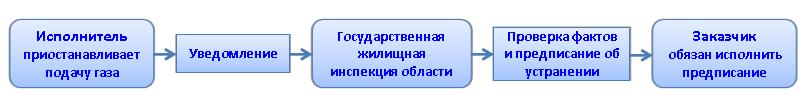 (ВКГО);  отсутствие договора на техобслуживание и ремонт ВДГО (ВКГО);  истечение у ВДГО (ВКГО) нормативного срока службы и отсутствие положительного заключения результата диагностирования. Заказчик обязан устранить причины, послужившие основанием для приостановления подачи газа, затем проинформировать об этом Исполнителя.         Порядок возобновления подачи газа: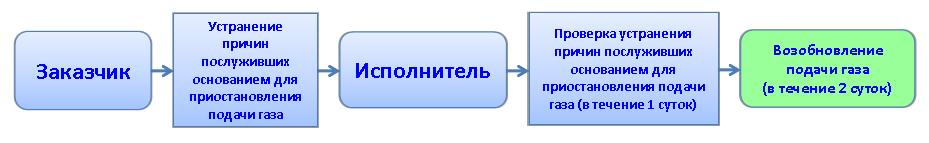 Приостановление и возобновление подачи газа оформляются соответствующим актом, который составляется в 2 экземплярах и подписывается сотрудниками Исполнителя, непосредственно проводившими работы, и Заказчиком.Акт должен содержать следующую информацию: а) дата, время и место составления акта; б) наименование исполнителя; в) наименование заказчика - юридического лица (фамилия, имя, отчество заказчика - физического лица); г) основания приостановления (возобновления) подачи газа; д) перечень выполненных работ соответственно по приостановлению или возобновлению подачи газа; е) дата и время выполнения работ соответственно по приостановлению или возобновлению подачи газа.Расходы исполнителя, понесенные в связи с проведением работ по приостановлению и возобновлению подачи газа, оплачиваются заказчиком.С кем и где можно заключить договор о техобслуживании и ремонте ВДГО (ВКГО)?В соответствии с действующим законодательством ответственность за состояние газоиспользующего оборудования возлагается на граждан и обязывает их своевременно заключать договоры о техническом обслуживание и ремонте ВДГО (ВКГО) со специализированной организацией. А специализированная организация обязана проводить его обслуживание.Порядок проведения проверки дымовых и вентиляционных каналов жилых помещений и многоквартирных домов Обязательным условием безопасного использования внутридомового и внутриквартирного газового оборудования является надлежащее содержание дымовых и вентиляционных каналов жилых помещений и многоквартирных домов.Проверка, очистка и ремонт дымовых и вентиляционных каналов может выполняться только лицами, ответственными за содержание общего имущества в многоквартирном доме (при наличии у них лицензии, предусмотренной п.14 Правил, либо путем заключения договора с организацией, допущенной к выполнению соответствующих работ на основании лицензии, выданной в порядке, предусмотренном Положением о лицензировании деятельности по монтажу, техническому обслуживанию и ремонту средств обеспечения пожарной безопасности зданий и сооружений, утвержденным постановлением Правительства РФ от 30 декабря 2011 г. N1225, и исполняется в порядке, предусмотренном статьями 730 - 739 Гражданского кодекса РФ.Проверка состояния дымовых и вентиляционных каналов и при необходимости их очистка производится: а) при приемке дымовых и вентиляционных каналов в эксплуатацию при газификации здания и (или) подключении нового газоиспользующего оборудования; б) при переустройстве и ремонте дымовых и вентиляционных каналов; в) в процессе эксплуатации дымовых и вентиляционных каналов (периодическая проверка) - не реже 3 раз в год (не позднее чем за 7 календарных дней до начала отопительного сезона, в середине отопительного сезона и не позднее чем через 7 дней после окончания отопительного сезона); г) при отсутствии тяги, выявленной в процессе эксплуатации, при техобслуживании и ремонте ВДГО (ВКГО), диагностировании ВДГО (ВКГО) и аварийнодиспетчерском обеспечении.Проверка, очистка и ремонт дымовых и вентиляционных каналов выполняется в соответствии с настоящими Правилами, иными нормативными правовыми и нормативными техническими актами. 	Организации, допущенные к выполнению соответствующих работ на основании лицензии (п.14 Правил), не вправе отказаться от заключения договора о проверке, а также при необходимости об очистке и (или) о ремонте дымовых и вентиляционных каналов.	 Возможностью выполнения указанных работ считается наличие условия, при котором указанная организация осуществляет лицензируемый вид деятельности в границах населенного пункта, на территории которого расположены домовладение или многоквартирный дом, оборудованные дымовыми и вентиляционными каналами, проверку, очистку и ремонт которых необходимо произвести.  В случае если такая организация в пределах населенного пункта отсутствует, то обязанность по заключению договора о проверке, а также при необходимости об очистке и (или) о ремонте дымовых и вентиляционных каналов (по обращению лиц, ответственных за содержание общего имущества в многоквартирном доме или собственников домовладений) несет обладающая соответствующей лицензией организация, местонахождение которой является наиболее приближенным (по расстоянию) к указанному населенному пункту.